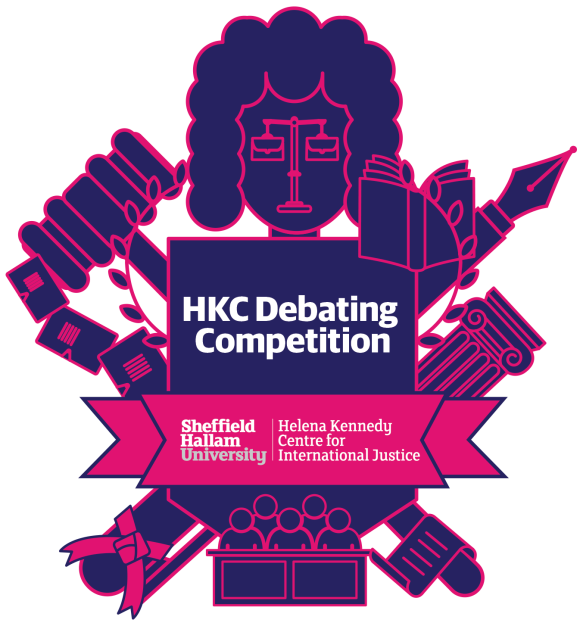 EntryStudents taking part must be current Y12 students but do not have to be currently studying law, just have an interest in the course/career path. Schools can submit up to 2 teamsThe team put forward needs to consist of six students.The lead contact (the teacher/tutor) will receive all communications related to the competition.Entrants are required to register by Friday, January 11 2019There are only 10 spaces available and we will be assigning positions on a first-come-first-served basis. Registration FormPreparation WorkshopTo help you get started with planning your heat debate, we would be happy to hold a 1 hour preparation session at your school. We will be offering these sessions throughout February 2019 so please contact Matt Lawton-Hunt directly on m.lawton-hunt@shu.ac.uk  to arrange your session.HeatsThe first round heats are due to take place in March 2019. Schools must be available on the following dates - The top 4 scoring teams from round 1 will go through to the second round of heats to take place in May 2019 (date to be confirmed).Final Preparation WorkshopIf you go through to the final we are holding a final preparation workshop at Sheffield Hallam University. This will include tips from law academics, law students and legal professionals.  Date to be confirmed with the finalists.The FinalThe final is due to be held on Monday, July 1 2019, in the Heart of the Campus building at Sheffield Hallam University.Lead Contact Details (Teacher/Tutor)Lead Contact Details (Teacher/Tutor)NamePositionSchool/ College NameEmailContact NumberTeam Details Team Details Names of Team Members1.2.3.4.5.6.Special RequirementsSpecial RequirementsWednesday, March 6 morning sessionWednesday, March 6 afternoon sessionWednesday, March 20th morning sessionWednesday, March 20 afternoon session 